Самарский колледжтранспорта и коммуникацийочная форма обученияНа базе 9 классов: Банковское дело (срок обучения 3г.10мес.) (платно)Издательское дело (срок обучения 3г. 10 мес.)Техническое обслуживание и ремонт автомобильного транспорта (срок обучения 3г.10мес.)Техническая эксплуатация подвижного состава железных дорог (срок обучения 3г.10мес.)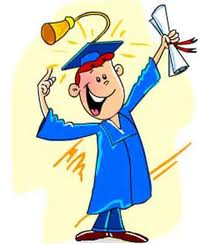 Организация перевозок и управление на транспорте (по видам) (срок обучения 3г.10 мес.)Теплоснабжение и теплотехническое оборудование  (срок обучения 4г. 10 мес.)Автоматизация технологических процессов и производств (по отраслям) (срок обучения 3г. 10 мес.) Организация и технология защиты информации  (срок обучения . 10 мес.)Автомеханик (срок обучения 2г.5мес.)Машинист локомотива (срок обучения 3г.5мес.)Наладчик аппаратного и программного обеспечения (срок обучения 2г.5 мес.)Операционная деятельность в логистике (срок обучения 2г.10мес.) (для лиц с ОВЗ)Дошкольное образование (срок обучения 3г.10мес.)           На базе 11 классов:                               Техническое регулирование и управление качеством (срок обучения 2г. 10 мес.)заочная форма обученияНа базе 9 классов: Техническое регулирование и управление качеством (срок обучения 4г. 10 мес.)Организация перевозок и управление на транспорте (по видам) (срок обучения 4г.10 мес.)На базе 11 классов:                                                          Техническая эксплуатация подвижного состава железных дорог (срок обучения 3г.10мес.)Техническое обслуживание и ремонт автомобильного транспорта (срок обучения 3г.10мес.) 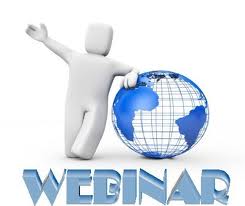 Прием на общедоступной основе, без вступительных испытаний и результатов ГИА и ЕГЭ.Правильный  выбор – Ваш путь к успеху!Перечень документов для поступления:Ксерокопия паспорта 3шт.Документ об образовании (+ копия)4 фото 3х4Телефон приемной комиссии: (846) 332-59-49платная форма обученияЭкономика и бухгалтерский учет  Документационное обеспечение управления и архивоведение Информационная безопасность автоматизированных систем Наши гарантииДиплом государственного образцаСтипендияОбщежитиеОтсрочка от армииВозможность продолжить обучение в ВУЗе по сокращенной программеМы ждем Вас по адресу:г. Самара, ул. Молодогвардейская, 80тел. (846) 332-59-49 (приемная комиссия)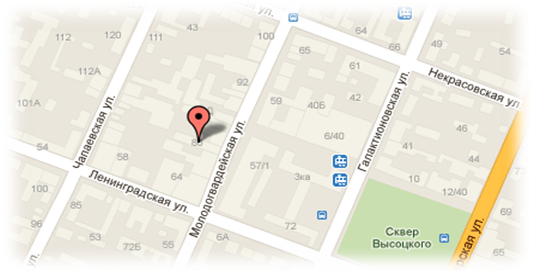 Наш сайт: http://www.samttk.ruНаш e-mail: cttk@mail.ruМИНИНИСТЕРСТВО ОБРАЗОВАНИЯ И НАУКИ САМАРСКОЙ ОБЛАСТИГОСУДАРСТВЕННОЕ АВТОНОМНОЕ ОБРАЗОВАТЕЛЬНОЕ УЧРЕЖДЕНИЕСРЕДНЕГО ПРОФЕССИОНАЛЬНОГО ОБРАЗОВАНИЯСамарский колледж транспорта и коммуникаций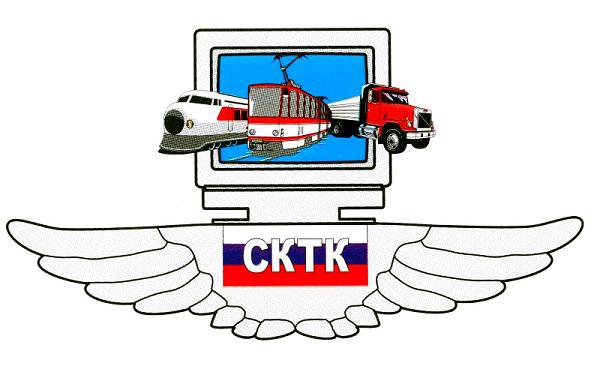 День открытых дверей состоится 17.05.2014 года в 11:00по адресу: г. Самара, ул. Чапаевская, 79